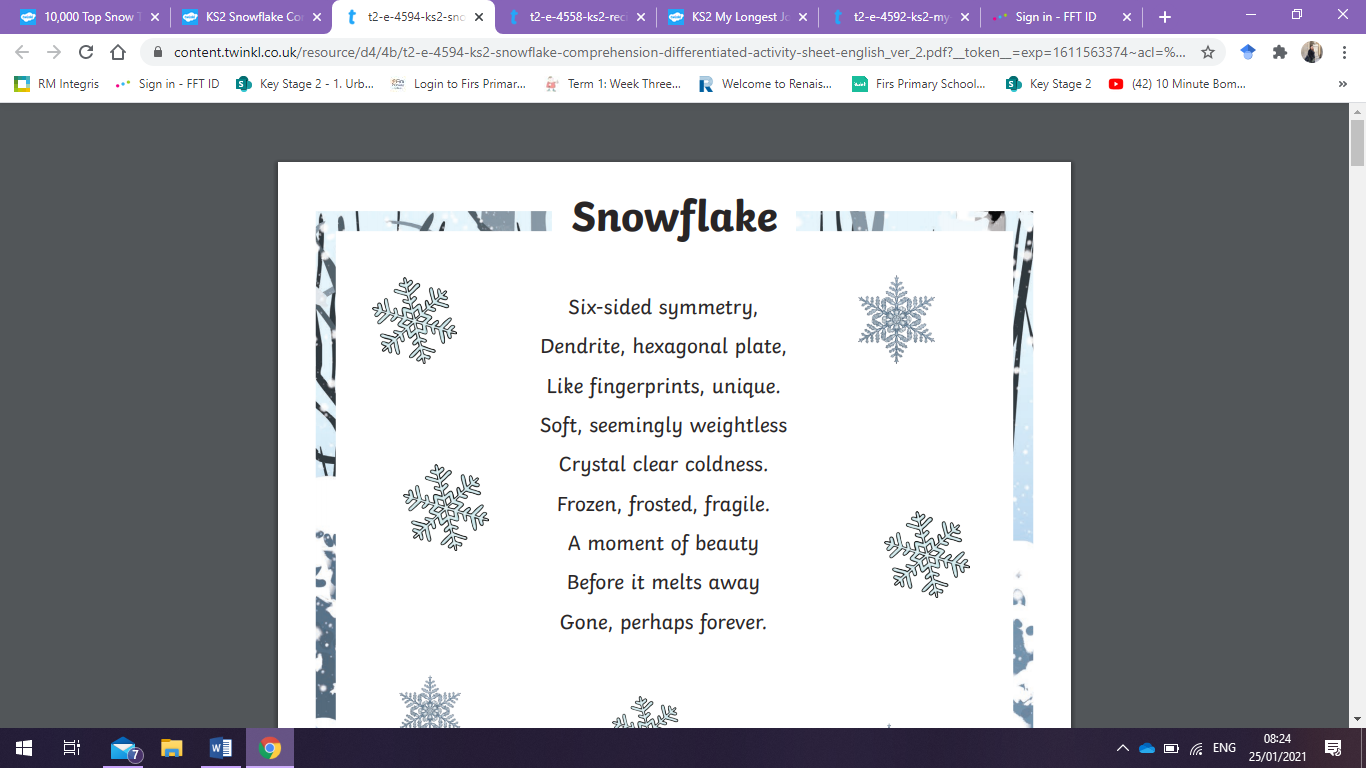 Steps to successLockdown workLockdown workLockdown workLockdown workDate	25.1.21	25.1.21	25.1.21Subject/sLearning Objective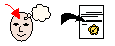 To understand the text.To understand the text.To understand the text.SA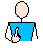 TA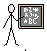 Success Criteria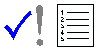 I can explain key vocabulary from the text.Success CriteriaI can interpret key ideas from a text.Success CriteriaI can retrieve key information from the text.SupportIndependently        Support (      )        Group workIndependently        Support (      )        Group workIndependently        Support (      )        Group work